2020 Excellence in Education SponsorshipEmail Template: Version 2Use the below text to send an email or email mail-merged with prospective sponsors.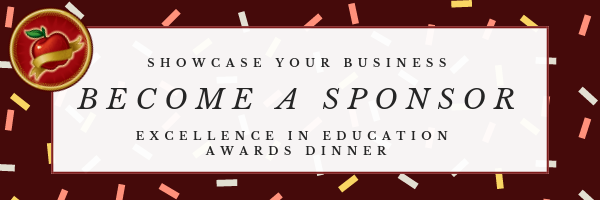 As a member of the 21st Century Education Foundation Board of Directors, I invite you to show your support for Anne Arundel County’s teachers and businesses by sponsoring the 2020 Excellence in Education Awards Dinner on April 16, 2020. This special event allows us to honor our Teachers of the Year for Anne Arundel County. Sponsorship levels range from $550 to $5,000 and offer many opportunities to showcase your business. Click here for more details and to purchase a sponsorship today. If you have any questions, please contact me directly or reach out to the 21st CEF Executive Director, Carol Ann McCurdy, at cmccurdy@aacps.org or 410-222-5829.  Thank you!